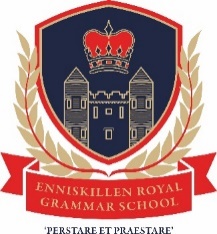 Permanent Teacher of Art and Design and Moving Image Arts to Advanced Level with another subject to KS3 Required from 1 September 2024INTRODUCTIONEnniskillen Royal Grammar School is an academically selective, co-educational, non-denominational voluntary grammar school which opened on 1 September 2016, bringing together the two school communities of Collegiate Grammar School and Portora Royal School.  At the heart of the vision for this new school is the commitment to make it a centre of excellence where pupils are challenged and supported in equal measure by a staff committed to pursuing the highest standards across a wide range of curricular and extra-curricular learning experiences.  Enniskillen Royal Grammar School also seeks to build strong and purposeful links with a wide range of partners in the local and wider community at regional and national level. The Art and Design and Moving Image Arts Departments are both flourishing areas in the curriculum with good uptake at GCSE and A Level in both subjects.   Accordingly, the Board of Governors is seeking to appoint an enthusiastic, committed teacher of Art and Design and Moving Images Arts who will be able to make a valuable contribution to the work of the two departments who work closely in collaboration.    The person appointed may be required to teach another subject to KS3, depending on timetable requirements.  They will also be expected to act as a form tutor. The Governors are also seeking to promote the extra-curricular life of the school and it is highly desirable that applicants for the post demonstrate an ability and willingness to contribute to the school’s extra-curricular programme. Teaching• Planning and delivering lessons at GCSE and A level to meet examination requirements• Maintaining teaching and learning at a high standard for all classes and lessons• Assessing, monitoring, recording, and reporting to parents on student progress• Ensuring consistent and high expectations of classroom behaviour and management• Applying ICT links in planning• Applying the Cross-curricular skills into planning• Applying Literacy and Numeracy links in planningDepartmental• Aiding with subject team planning• Developing, reviewing, and evaluating schemes of work• Contributing to the Department’s Development Plan and the overall School Development Plan• Delivering and moderating controlled assessment • Maintaining high expectations of subject controlled assessment• Attending subject team meetings• Collaborating with other colleagues in target setting and sharing good practicePastoral• Promoting the general progress and well-being of individual pupils• Attending regular pastoral meetings• Liaising with pastoral teams in reference to pastoral matters, and/or academic matters• Registering students and being punctual for registration• Attending tutor/parent evenings• Contacting parents/or guardians with reference to attendance and pastoral issuesThe timetable of the postholder will embrace Art and Design and Moving Image Arts to GCSE, with the possibility of Art and/or Moving Image Arts to Advanced Level for a suitably qualified candidate. The timetable may include another subject at Key Stage 3, subject to requirements.  Essential Criteria:Applicants must by the time of taking up the appointment: have a recognised teaching qualification and be recognised as a teacher by the GTCNI.have a good Honours Degree (2.2 or above) in Art and Design or a subject where Art and Design was a substantial part of the degree.  have experience of teaching Moving Image Arts to GCSE or A Level Desirable Criteria: Preference may be given to applicants who: have a 2.1 or above Honours Degreehave experience of teaching Moving Image Arts to Advanced Leveldemonstrate the ability and willingness to contribute to the extra-curricular life of the school